ΣΥΣΤΑΤΙΚΗ ΕΠΙΣΤΟΛΗΓια το Μεταπτυχιακό Πρόγραμμα ΣπουδώνΕπικοινωνίας και Μέσων Μαζικής ΕνημέρωσηςΚατεύθυνση:………………………………………………………ΠΡΟΣΩΠΙΚΑ ΣΤΟΙΧΕΙΑ ΥΠΟΨΗΦΙΟΥ /ΑΣΠρος τον Κριτή:Παρακαλούμε αξιολογήστε την ικανότητα του/της υποψηφίου/ας να παρακολουθήσει το Μεταπτυχιακό Πρόγραμμα ………………………………………………………………………………………………………. καθώς και τις προοπτικές του/της για επαγγελματική διάκριση.Πόσο καιρό γνωρίζετε τον/την υποψήφιο/α: ___________________________Με ποια ιδιότητα: ____________________________________________________________________________________________________________________Παρακαλούμε να αναφέρετε τα θετικά στοιχεία του/της υποψηφίου/ας: ______________________________________________________________________________________________________________________________________________________________________________________________________Παρακαλούμε αξιολογήστε () τον/την υποψήφιο/α ως προς τα κάτωθι χαρακτηριστικά:Παρακαλούμε αναφέρατε οποιαδήποτε άλλη πληροφορία θα μπορούσε να βοηθήσει την Επιτροπή Αξιολόγησης να κρίνει την ικανότητα του/της υποψηφίου/ας να παρακολουθήσει το Μεταπτυχιακό Πρόγραμμα …………………………………………………………… (Αν το επιθυμείτε μπορείτε να χρησιμοποιήσετε δικό σας έντυπο.)______________________________________________________________________________________________________________________________________________________________________________________________________________________________________________________________________________________________________________________________________________________________________________________________________________________________________________________________________________________________________________________________________________________________________________________________________________________________________________________________________________________________________________________________________________________Παρακαλούμε σημειώστε το σχετικό τετράγωνο που αντιστοιχεί στην εκτίμηση σας για τον/την υποψήφιο/α.  	 Προτείνεται χωρίς ενδοιασμούς 	 Προτείνεται 	 Προτείνεται με ενδοιασμούς 	 Δεν προτείνεται Οι πληροφορίες που παρέχετε είναι εμπιστευτικές και θα χρησιμοποιηθούν από την Επιτροπή Αξιολόγησης με μοναδικό σκοπό την αξιολόγηση του/της υποψηφίου/α. Σας ευχαριστούμε για το χρόνο σας.Υπογραφή ______________________________ Ημερομηνία _________________________Ονοματεπώνυμο ______________________________________________________________Τίτλος ή θέση ________________________________________________________________Εταιρεία ή Ίδρυμα ____________________________________________________________Διεύθυνση ___________________________________________________________________Τηλ. _________________ Φαξ ________________ e-mail ___________________________Παρακαλούμε να αποστείλετε τη Συστατική Επιστολή σας (σε σφραγισμένο φάκελο) στη διεύθυνση:Πανεπιστήμιο Αθηνών Τμήμα Επικοινωνίας & ΜΜΕΓραμματεία του Μεταπτυχιακού Προγράμματος Σπουδών                 Επικοινωνίας και Μέσων Μαζικής ΕνημέρωσηςΣοφοκλέους 1 & Αριστείδου 11, 105 59 Αθήνα Τηλ.: 210 368 9457, 210 368 9405FAX: 210 368 9473ΕΘΝΙΚΟΝ ΚΑΙ ΚΑΠΟΔΙΣΤΡΙΑΚΟΝ ΠΑΝΕΠΙΣΤΗΜΙΟ ΑΘΗΝΩΝΤΜΗΜΑ ΕΠΙΚΟΙΝΩΝΙΑΣ & ΜΕΣΩΝ ΜΑΖΙΚΗΣ ΕΝΗΜΕΡΩΣΗΣΕπίθετο ΌνομαΠατρώνυμοΕξαίρετος/ηΆριστος/ηΚαλός/ηΜέτριος/αΚάτω του μετρίουΔε γνωρίζωΑναλυτική ικανότηταΙκανότητα γραπτής επικοινωνίαςΙκανότητα προφορικής επικοινωνίαςΩριμότητα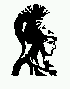 